26.09.2018
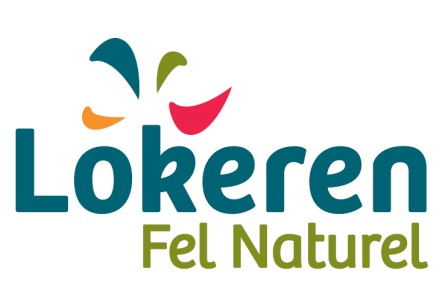 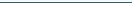 Verslag Welzijnsraad
26 september 2018Aanwezig: Marleen Laureys, Dominiek Moerman, Bert Reniers, Herve De Vos, Freddy Apers, Inge Jansegers, Dominique Magerman, Robrecht Van Outrive, Ellen Van Wayenberghe, Clement Van Laere, Christine Temmerman, Anja Schrijvers, Lieke De JansVerontschuldigd: Toon Metdepenningen, Jole De Corte, Luc De Block.Niet aanwezig: Merijn Van de Geughte, Pieter-Jan Van der Bracht, Sabine Van Boxlaer, Ben Engelen.Verslag: Freddy Apers.Vorig verslag 27 juni 2018: opmerkingen en/of goedkeuringGeen opmerkingen behalve punt 6 van deze agenda (site-perikelen) dat hernomen wordt.
Hierna goedgekeurd.Overzicht huidige kastoestand.
Nood aan budget 2019 ?Dit jaar werd reeds 222,56 euro is uitgegeven (voorgeschoten door Hervé).
De vergadering beslist om voor 2019 opnieuw het jaarlijks budget van 2 500,- euro aan te vragen, gezien het de bedoeling is om in opvolging van de verschillende adviesnota’s en het memorandum een aantal activiteiten in te richten.Er is echter onduidelijkheid over de huidige kastoestand (er is zeker een reserve (enkele duizenden euro’s) op een boekje bij Fortis). Deze onduidelijkheid is ontstaan bij de overgang van de vorige welzijnsraad en de heropstart in een nieuwe samenstelling. De volmachten over het boekje staan op naam van toenmalig voorzitter Grootjans (?) en toenmalig ambetenaar-secretaris Kathleen Beirnaert.
Freddy en Hervé regelen zo snel mogelijk de overgang van deze volmachten zodat deze gelden voor gebruik vrijkomen.Concept sociale kruidenier.
Situering.
Wie wil participeren ?Enkele organisaties hebben het idee gelanceerd om een sociale kruidenier in Lokeren op te starten. Dit als aanvulling op de maandelijkse bestaande voedselbedeling van VZW Toevlucht, tot op heden het enige platform waar hulpbehoevenden in Lokeren voeding kunnen verkrijgen aan verminderde prijs (momenteel gratis).In samenspraak met VZW Toevlucht voerden 3 instanties verkennende gesprekken:  Samenlevingsopbouw, De Moazoart en Sociaal Huis, met het Regionaal Welzijnsoverleg als ondersteuning.Volgende basisprincipes zouden weerhouden worden:-	Aanvulling op noodhulp (niet als vervanging of concurrentie).-	Ook noodzakelijke verzorgings- en onderhoudsproducten voorzien.-	Voeding met aandacht voor gezond en vers (preventie en educatie), wegwerken overschotten, samenwerking veilingen/Voedsaam e.d. in overleg met voedselbedeling.-	Emanciperend werken: klant betaalt bijdrage, deelname van de doelgroep aan de werking/sturing.-	Vrijwilligerswerking.-	Sociale tewerkstelling mogelijk maken.-	Meer dan een winkel: contactplaats voor elkaar maar ook voor hulpverlenende instanties (zitdagen ? aanwezigheid ?).-	Maximaal out-reachend werken: bus, bereikbare plaats(en), samenwerking bestaande organisaties, …-	Toeleiding volgens éénduidige criteria.Momenteel zijn er nog geen formele beslissingen genomen en bleef het bij, zoals gezegd, verkenning van het onderwerp. Vanuit openbare sector zullen trouwens slechts in 2019 formele engagementen kunnen aangegaan worden, na de installatie van de nieuwe bewindsploeg, als die in het project willen participeren.Maar het is belangrijk dat bij het verdere denkproces én eventuele opstart, alle organisaties worden betrokken die met de materie voeling hebben,  en/of belangstelling om mee te werken aan de uitwerking.De vergadering duidt op het belang van een “trekkende organisatie” in deze materie en de vraag om dit te voorzien in het meerjarenplan van stad en OCMW.Besl.: kandidaturen naar Freddy (freddy.apers@lokeren.be) of Rachid Zaimi, regionaal welzijnsoverleg Waasland (rachid@rwowaasland.be) .Conceptnota Samenlevingsopbouw ivm inschrijvingssysteem voor sport- en jeugdkampen en de vrijetijdspas (meegestuurd bij vorig verslag).De vergadering meent dat de vrijetijdspas aan herziening toe is, organisaties moeten maximaal uitgenodigd worden. Nagaan of dit strookt met het advies rechtentoekenning dat eerder geformuleerd de Welzijnsraad.
Op te nemen volgende legislatuur.Inschrijvingsmodaliteiten worden opgenomen met de organiserende instanties door Samenlevingsopbouw die de Welzijnsraad op de hoogte houdt. Wie nog weet heeft van drempels geeft dit aan Samenlevingsopbouw door Inkanteling OCMW – Stad: toekomstperspectief, wetgevend kader.De toekomstige structuur wordt door Freddy geschetst.
Enkele krachtlijnen:
Gemeenteraad = OCMW-raad.
College burgemeester en schepenen = Vast Bureau OCMW
Burgemeester = Voorzitter College = Voorzitter Vast Bureau OCMW
Voorzitter gemeenteraad = Voorzitter OCMW-raad (dient te worden gekozen kan ook burgemeester zijn).
Bijzonder Comité Sociale Dienst OCMW blijft bestaan (individuele beslissingen inzake hulpverlening OCMW. Ledenaantal hiervan wordt uitgebreid: 8 leden + 1 voorzitter (die van ambtswege schepen is). Deze leden moeten niet per sé lid van de OCMW-raad zijn, maar mogen geen leden van college zijn).
De ambtelijke leiding berust bij de algemeen directeur (S. Verbeke), de financiële leiding berust bij de financieel directeur (B. Sergeant). Er zijn dus geen gemeente- of OCMW-secretarissen of ontvangers meer.Conclusie: de organen zijn zoveel mogelijk gelijk gemaakt (met uitzondering van het Bijzonder Comité Sociale Dienst), maar het blijven wel twee verschillende juridische entiteiten, wat de (theoretische) aparte vergaderingen (met dezelfde samenstelling) noodzakelijk maakt.Wisselwerking eigen website – vermelding op stadswebsite.De stuurgroep stelt voor om de eigen website te behouden. Alle algemene documenten ook op de stadswebsite vermelden maar hier een link naar de eigen website te plaatsen.
Graag uw opmerkingen over de eigen website: www.welzijnsraadlokeren.be .De vergadering verklaart zich akkoord met bovenstaand advies, maar verzoekt wel het eigen logo meer te gebruiken. Het logo wordt goedgekeurd.
Aan de communicatiedienst van de stad dient te worden gevraagd om een link naar de eigen site te voorzien met de vermelding dat daar meer detaillering is.
Alle verslagen ook op de stadssite weergeven.
Verzoek om te verwijzen naar de andere adviesraden en vice versa.Opvolging memorandum en akties.Stuurgroep stelt voor om ons op de rommelmarkt te beperken tot ronddelen van de matrix met een woordje uitleg (cfr. methode fondsenwerving Oxfam, WWF e.d. ☺).
Een stand opzetten stuitte op praktische bezwaren van de organisatie rommelmarkt.Aktie aan gemeenteraad enkel op site van krant verschenen ? Meesturen met verslag (werd ondertussen reeds rondgestuurd).Woensdagmarkt effectief met koffietafel, op zoek naar partytent en mensen van doelgroep die langskomen. Rommelmarkt met bolderkar van 9 tot 12 uur op zoek naar medewerkers.Vergadering is akkoord met voorstellen van stuurgroep.Aktename vertegenwoordiging sociale economie: omwisseling effectief (Veerle) en plaatsvervangster (Anja).Besl.: geen bezwaar, aktename.De vergadering stelt voor om een kleine enquête doen ivm aanvangsuur. Er zijn namelijk een aantal mensen die niet aanwezig kunnen zijn tijdens de kantooruren (vertegenwoordiging burgers !).Na de zitting toegevoegd:
Lokaal toewijzingsreglement sociale huurwoningen stad Lokeren voor de doelgroep éénoudergezinnen.Dit reglement en doelgroepenplan wordt toegevoegd aan het verslag en overgemaakt aan alle leden met het verzoek eventuele bezwaren voor 18.10 kenbaar te maken. Bij ontstentenis van bezwaar wordt het toewijzingsreglement vanuit de welzijnsraad positief geadviseerd.Varia.Zorgbedrijf Sakura:
de vergadering wenst zijn bezorgdheid uit te drukken over de berichtgeving inzake personeelstekort en bijgevolg soms gebrek aan verzorging.
De welzijnsraad vraagt om dit te onderzoeken en de vaststellingen en eventuele reacties aan de welzijnsraad over te maken.Week van de duurzame gemeente ?
81 gemeenten nemen hier op één of andere manier aan deel, waarom Lokeren niet ?
De vergadering vraagt aan Freddy als secretaris hierover navraag te doen en de welzijnsraad op de hoogte te brengen.Seniorenraad gaat aktie doen rond valpreventie:
vallen zonder zorgen (training + brochure), tweede Luik: survivalcircuit” in samenspraak met sportdienst. Akkoord dat Welzijnsraad zich daarachter stelt ?
Besl.: ja.Data samenkomsten.Volgende samenkomst: 19.12.2018.
2019: 27.03, 26.06, 25.09 en 18.12.